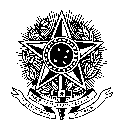 MINISTÉRIO DA EDUCAÇÃOUNIVERSIDADE FEDERAL DE PELOTASPRÓ-REITORIA DE GESTÃO DE PESSOASCOORDENAÇÃO DE SAÚDE E QUALIDADE DE VIDASEÇÃO DE PERÍCIA MÉDICAÀFACULDADE/CURSO DE: ________________________________________________________SENHOR DIRETOR:	               Eu,  ________________________________________________________aluno(a) regularmente matriculado(a) nesta Faculdade/Curso sob nº.  ______________________  solicito o regime de exercícios domiciliares, na forma da lei.	 As disciplinas/atividades solicitadas em regime especial são as seguintes:a. _____________________________________________  turma ______ Prof. ______________b. _____________________________________________  turma ______ Prof. ______________c. _____________________________________________  turma ______ Prof. ______________d. _____________________________________________  turma ______ Prof. ______________e. _____________________________________________  turma ______ Prof. ______________f.  _____________________________________________  turma ______ Prof. ______________g. _____________________________________________  turma ______ Prof. ______________h. _____________________________________________  turma ______ Prof. ______________		Pelotas, _____ de __________________ de ______                                              ________________________________________________                                                                        assinatura do aluno(a)Informações do(a) aluno(a):Endereço: ____________________________________________________________Telefone: _____________________________________________________________ESPAÇO RESERVADO PARA PERÍCIA MÉDICA DA UFPELO requerente está amparado em lei, por motivo de saúde, devendo realizar provas ou trabalhos que ocorreram no período de ____/____/____ à ____/____/____ em data a ser marcada pelos responsáveis.